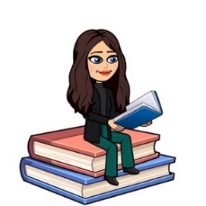 November 2023Primary 4 NewsletterDear Parents/Carers,Welcome back! I hope you all had a super October break. It was lovely to talk to you all at our parent consultations before the holidays.I will be uploading photos to google classroom of different activities we have been doing in school for your child to share with you at home. Reminders: 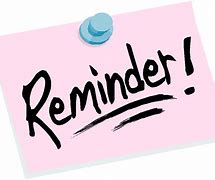 Pupils should bring their reading book and homework diary every day to school. This term we will have P.E on Tuesdays and Thursdays. Pupils have the opportunity throughout the year to bring home their Learning Celebration books to share their learning and achievements with you. You are welcome to write a comment in their book then please return to school.Weekly timetable:Dates for the Diary 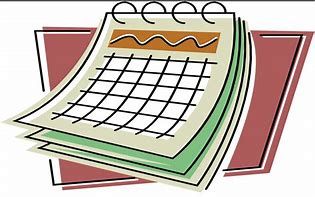 Monday 30th October – Start of Term 2 Wednesday 1st November - PSC Halloween Discos P1-P3 6-7pm & P4-P7 7:15-8:15pm Friday 10th November - Rotary Shoe Box Appeal-last day to return boxes to school.Wednesday 15th November - Children in Need - Dress as You Please Day Thursday 16th & Friday 17th November - Staff In-Service Days-School closed to pupils.Saturday 2nd December - PSC Christmas Fayre @ Fishermoss- details to follow.Tuesday 19th December - Primary 1 to 7 Christmas outing to the Cinema-details to follow. Wednesday 20th December - End of term Christmas Church Service 9:30am-Portlethen Parish Church Wednesday 20th December - School Christmas Lunch-details to follow.Friday 22nd December - Last day of term 2 Monday 8th January 2024-Term 3 begins.HomeworkSpelling will be taught in class every Monday. A list of spelling words will be in their yellow spelling jotter to practise at home. Spelling words will also be posted on our Google Classroom.Reading will be heard in class throughout the week and will be noted in their homework diary. Alongside reading, your child will be given a Book Detective task to complete. Book detective tasks can be found at the start of the homework diary (page 16) and can be completed in their homework jotter. 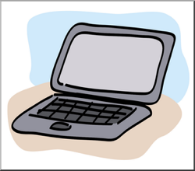 I will be uploading any other homework to our google classroom including Big Talk homework to support writing in class and maths activities. All homework will be noted in homework diaries. Numeracy 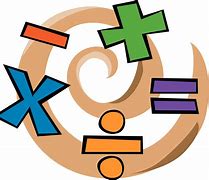 This term in maths we will continue to focus on:Addition and subtraction of whole numbers up to 1000.Estimation and rounding.Properties of 2D Shapes and 3D Objects.We will also be developing our mental and problem-solving strategies. Literacy 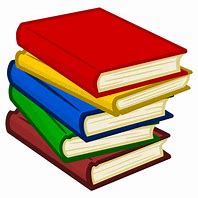 This term in literacy we will continue to focus on: Independently using the correct punctuation in our writing and sentence structures. We will focus on functional writing through creating texts linked to our class topic and poetry. Developing our understanding in reading and comprehension through responding to different types of questions on texts we have read.Presenting clearly to an audience and contributing to discussions. We will also use Jolly Grammar to develop spelling and grammar skills.Topic 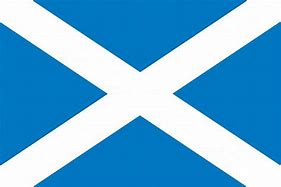 Our topic for term 1 and 2 is Scotland. We will be developing our use of mapping skills and exploring the features of the landscape, looking at the various ways in which the land has been used in our local area. Through our class topic we will be developing our knowledge of Scotland’s main cities, rivers and lochs. We will also use our research skills to find out about the different types of food produced in Scotland, famous Scots and Scottish landmarks.If you have anything you wish to discuss, please don’t hesitate to get in touch through the diary or contacting the school and I will call back.Kind regards,Emily BlacklawsMonday:Spelling words issued in spelling jotters to practise at home.French with Ms RuxtonTuesday:P.E with Mrs StoreyWednesdayAssembly Thursday: P.E with Miss BlacklawsFriday:Library Golden Time